اسئلة مسابقات للكبار تتميز أسئلة الكبار أنها تتنوع وتختلف باختلاف درجة صعوبتها لتتناسب مع الجميع، ومن بين تلك الأسئلة ما يلي:اسئلة مسابقات للكبار مضحكةالأسئلة المضحكة من الأسئلة التي تضيف للمكان روح المرح والفكاهة، لذلك سيتم عرض مجموعة من تلك الأسئلة فيما يلي:السؤال: لماذا لا يمكن للثعبان أن يلبس نظارة؟
الجواب: لأنه لا يوجد لديه أذنان.السؤال: لماذا لا يمكن أكل القهوة؟
الجواب: لأن القهوة تشرب ولا تؤكل.السؤال: ماذا يجد الشخص الذي يسقط من أعلى البناية إلى أسفلها؟
الجواب: يجد مصيره.السؤال: لماذا يعد القطار من وسائل النقل المهمة؟
الجواب: لأنه يسير وتحته خطين متوازيين.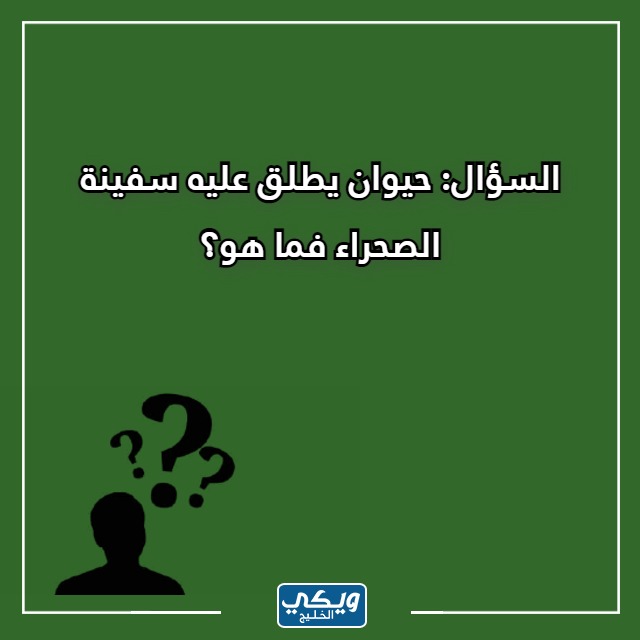 اقرأ أيضًا: اسئلة مسابقات للاطفالاسئلة مسابقات ترفيهية للكبارالأسئلة الترفيهية من الأسئلة التي تدخل الفرح والسرور على القلوب، لذلك سيتم عرض مجموعة منها فيما يلياسئلة مسابقات ثقافية للكبارتعتبر الأسئلة الثقافية من أكثر أنواع الأسئلة تداولًا بين الناس، لذلك سيتم عرض مجموعة من تلك الأسئلة فيما يلي:السؤال: ما هو أثقل حيوان من ناحية الوزن في العالم؟
الجواب: الحوت الأزرق.السؤال: ما اسم أصغر رئيس وزراء في بريطانيا؟
الجواب: وليا بيت.السؤال: حيوان لا ينام أبدًا فما هو؟
الجواب: الضفدع.السؤال: ما هي أكبر دولة في العالم من ناحية التعداد السكاني؟
الجواب: دولة الصين.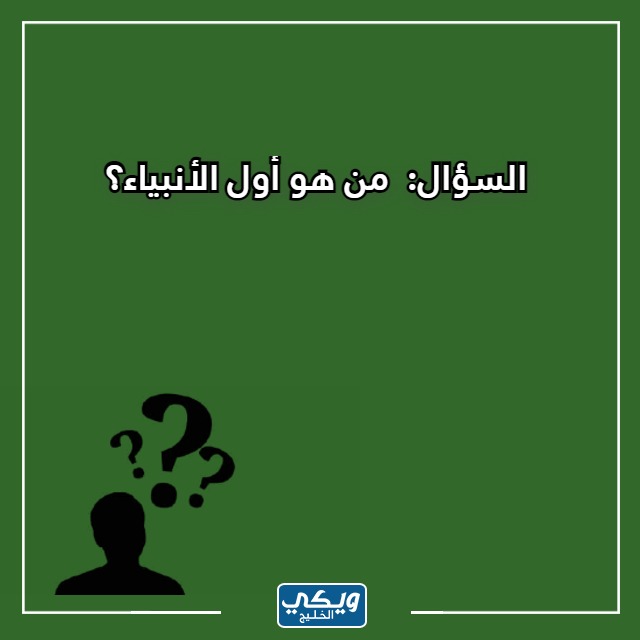 اقرأ أيضًا: أسئلة عامة مع خيارات للمسابقات اسئلة مسابقات دينية للكباريحتوي الدين الإسلامي على العديد من المعلومات المختلفة، والتي يمكن معرفتها من خلال الأسئلة والتي من بينها:اسئلة مسابقات للكبار pdfيفضل الكثير من الأشخاص الحصول على أسئلة المسابقات التي تتناسب مع الكبار بصيغة بي دي اف، حتى يتمكنوا من تحميلها بشكل مباشرة ووضعها على الهاتف المحمول، حتى يتم اللجوء إليها عند الحاجة له، ويمكن الحصول على ذلك مباشرة من خلال الضغط على هذا الرابط "من هنا".السؤالالجوابما هو الحيوان الذي لا يمكنه القفز؟الفيل.شاعر لقب بأمير الأمراء فمن هو؟الشاعر المصري أحمد شوقي.ما اسم أكبر بحيرة في العالم؟بحيرة قزوين.ما هو حاصل قسمة العدد صفر على أي عدد؟صفر.اسئلة مسابقات ترفيهية للكبارالسؤال: ما هو الشيء لا يمكن تناوله في وجبتي الإفطار والعشاء؟
الجواب: وجبة الغذاء.السؤال: أم أيمن لديها أربعة أولاد، محمد وأحمد وياسر، فما اسم الابن الرابع؟
الجواب: أيمن.السؤال: شيء تحمله ويحملك في نفس الوقت فما هو؟
الجواب: الحذاء.السؤال: شيء يملأ الغرفة ولكنه لا يأخذ منها أي مساحة فما هو؟
الجواب: الهواء.السؤالالجوابكم كان يبلغ الرسول -عليه الصلاة والسلام- من العمر عندما أنزلت الرسالة عليه؟أربعون عامًا.في أي سنة فرض الصيام على المسلمين؟في السنة الثانية من الهجرة.كم مرة يجب الحج على المسلم؟مرة واحدة لمن استطاع ذلك.ما هي أول صلاة صليت في الإسلام؟صلاة الظهر.